Gemeentelijke machtiging praalwagen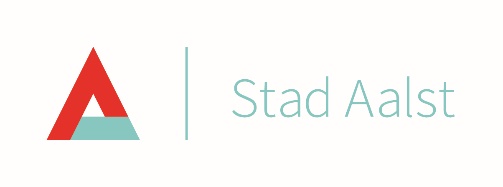 GEMEENTELIJKE MACHTIGING PRAALWAGEN 
(KB 27-01-2008 / OMZ 22-01-2009)Gegevens machtigingDe machtiging van de gemeente van aankomst werd ons niet voorgelegd.Wettelijke bepalingen - VoorwaardenDe bepalingen van het Koninklijk Besluit van 27 januari 2008 betreffende praalwagens en de omzendbrief van 22 januari 2009 betreffende de gemeentelijke machtiging dienen te worden nageleefd. In bijzonder wordt de aandacht gevestigd op de wet van 21 november 1989 m.b.t. de verplichte aansprakelijkheidsverzekering, die ook voor praalwagens verplicht is (proefritten, buitenstoeten …). 
Uitzondering: enkel naar en van de officiële stoeten tijdens Aalst Carnaval en na duidelijke melding en specificatie ervan aan de stadsdiensten, zijn de carnavalsverenigingen voor hun praalwagens verzekerd door de stad.Door de stad Aalst worden omwille van de veiligheid en overlast nog drie bijkomende voorwaarden gesteld:Maximum afmetingen Aalst carnaval: de praalwagen mag niet langer zijn dan (L) 50 meter, niet breder dan (B) 3,5 meter en niet hoger dan (H) 4,25 meter.Behoudens tijdens het traject van de stoet en tijdens de proefritten, mogen er tijdens de verplaatsingen behoudens de bestuurder geen personen aanwezig zijn op de praalwagen.De bestaande wetgeving inzake geluidsoverlast en milieu dient –behoudens aparte regelgeving– te worden nageleefd.Deze machtiging vervalt niet wanneer de praalwagen in geval van defecten en/of panne dient te worden getakeld door een ander voertuig. De samenstelling van de sleep dient op dat ogenblik te voldoen aan de eisen van het voornoemd K.B., de wetgeving waarnaar in voornoemd K.B. wordt gewezen en de beperkingen opgelegd door onderhavige gemeentelijke machtiging.Het is duidelijk dat in de eerste plaats de eigenaar of de bestuurder van de praalwagen zelf er moet voor zorgen dat de voorschriften van de reglementering worden nageleefd en dat de gemeentelijke machtiging hem niet ontslaat van zijn verantwoordelijkheid om de nodige voorzorgen inzake veiligheid te treffen.Bert De Bruyn									       Christoph D’Haesedirecteur										burgemeesterNaam groep:Datum verplaatsing:Persoonsgegevens aanvragerPersoonsgegevens aanvragerNaam en voornaam:Geboortedatum:Adres:Gsm en e-mailadres:Persoonsgegevens eigenaar praalwagenPersoonsgegevens eigenaar praalwagenNaam en voornaam:Geboortedatum:Adres:Gsm en e-mailadres:Gegevens praalwagen / onderstel praalwagenGegevens praalwagen / onderstel praalwagenSamenstelling van de sleep:Afmetingen (BxHxL);Stalplaats praalwagen:Gegevens verplaatsingGegevens verplaatsingPlaats van vertrek:Traject heen:Plaats van aankomst – naam stoet:Traject terug: